     2020「三動兩高預防性失智課程」招兵買馬囉!!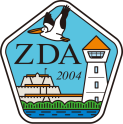        。頭腦要動ˇ休閒活動。有氧運動ˇ高度學習。高抗氧化食物。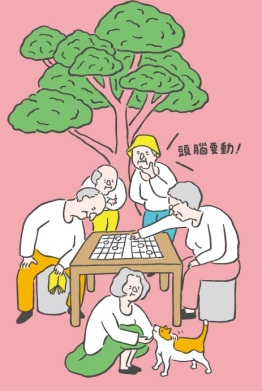 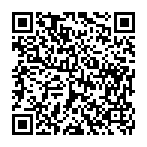  ▲參與對象：有興趣的民眾皆可參加   ▲報名日期：即日起至額滿為止  ▲報名方式：    網路報名及匯款繳費：至線上報名網址https://forms.gle/RxVtZY3y2BFe4Q5H7           填寫報名表單，並匯款課程費用1250元，掃描或拍照匯款收據/匯款帳號    後四碼mail協會信箱zda2004a@gmail.com <主旨：1080802(繳費日期)報   名芳療初體驗繳費>，務必來電確認始完成報名。   ※匯款帳戶：合作金庫銀行成大分行(006)帳號：1014-717-101426戶名：     社團法人大臺南熱蘭遮失智症協會，若有課程問題及確認完成報名，請來     電(06)208-3001 洽詢劉小姐，謝謝！---------------------------------------------------------------------------------------------------------------------------------三動兩高預防失智—芳療初體驗課程報名     姓名：                       性別：                          連絡電話：                   生日：                  地址：                      課程師資活動時間費用活動地點芳療初體驗Bhalia9/07、9/14、9/21、9/28每周一09:30-11:301250元  協會教室(北區富北街80號之4(5樓))